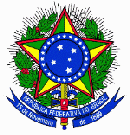 SERVIÇO PÚBLICO FEDERALUNIVERSIDADE FEDERAL DA PARAÍBAEMPRESA BRASILEIRA DE SERVIÇOS HOSPITALARESHOSPITAL UNIVERSITÁRIO LAURO WANDERLEYCampus I, s/nº Cidade Universitária 58051-900 João Pessoa – PBCARTA DE ANUÊNCIA INSTITUCIONALDeclaro que, autorizo o(a)(s) pesquisador(a)(es)......(nome completo de todos os membros da equipe de pesquisa), pertencente(s) à(ao) ….....(nome completo da instituição proponente da pesquisa), desenvolvam a pesquisa intitulada........(.nome completo da pesquisa), sob a orientação do(a) professor(a) .....(nome completo do orientador(a), vinculado(a) ao  Programa .... (mencionar o nome do programa, se for o caso) do Centro...(mencionar o nome do Centro), se for o caso.Ciente dos objetivos, métodos e técnicas que serão utilizados nessa pesquisa, concordo em fornecer todos os subsídios para seu desenvolvimento, desde que seja assegurado o cumprimento das determinações éticas contidas nas resoluções brasileiras, a exemplo da Resolução CNS no 466/2012; a garantia de solicitar e receber esclarecimentos antes, durante e depois do desenvolvimento da pesquisa, sempre que se fizer necessário; de que não haverá nenhuma despesa para esta instituição decorrente da participação nessa pesquisa; E, no caso do não cumprimento dos itens acima, a liberdade de retirar esta anuência a qualquer momento da pesquisa sem penalização alguma para instituiçãoO referido projeto será realizado no (a) .....nome do local (laboratório, clínica, setor etc.) e só poderá ocorrer somente a partir da aprovação do Comitê de Ética em Pesquisa do HULW.João Pessoa, ______ de ___________________ de 20__________________________________________Superintendência / Representante da GEP